Ciudad       ,  dd/mm/aaaa SeñoresCODENSA S.A ESPCiudadAsunto: Solicitud suspensión temporal del servicio cuenta No __________________Apreciados señores,Por medio de la presente solicito que dentro de las 48 horas siguientes sea suspendido temporalmente el servicio de energía del predio ubicado en la _________________________ _________________del municipio de ______________________, por un termino de _______________(    ) meses.Para tal fin informo que el predio se encuentra deshabitado,  tiene instalado un medidor y se encuentra a paz y salvo por todo concepto. La respuesta a esta solicitud deberá ser enviada a:Dirección:_______________________________________________________________Ciudad:_________________________________________________________________Barrio:__________________________________________________________________Teléfono fijo:_______________________  Celular: ______________________________Correo electrónico:________________________________________________________Como soporte a esta solicitud adjunto los documentos marcados a continuación: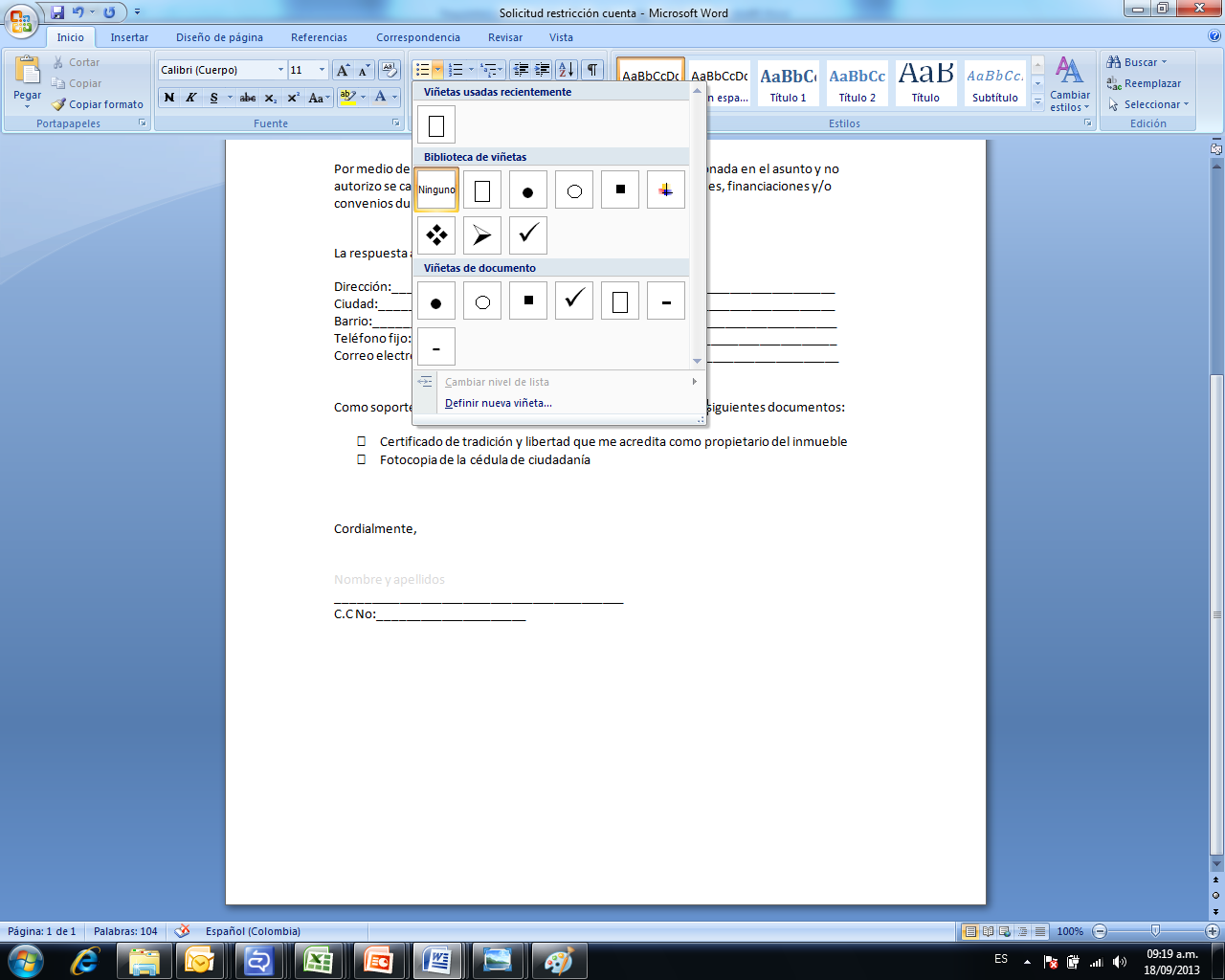 Certificado de tradición y libertad (no mayor a 30 días) que me acredita como propietario del inmueble o estar registrado como propietario en la factura de energía.Nota: Si la dirección del certificado de tradición no coincide con la relacionada en su factura, debe anexar el certificado catastral no mayor a 30 díasFotocopia de la(s) cédula(s) de ciudadanía del(os) propietario(s) del inmueble.Poder firmado por el (los) propietario(s) del inmuebleFotocopia de la cédula de ciudadanía del apoderado Copia de (las) acta(s) de defunción y copia de documento que acredite el parentesco del solicitante con el (los) propietario(s) fallecido(s) y cédula de ciudadanía.Nota:  Si el predio tiene más de un propietario, cada uno de estos debe firmar esta solicitudPara empresas:Copia del documento de identidad del Representante LegalCertificado de Existencia y Representación Legal expedido por la Cámara de Comercio, con fecha de expedición no mayor a 30 días.Nota:  Esta solicitud debe encontrarse firmada por el Representante Legal de la empresa.Cordialmente,Nombre y apellidos_________________________________________C.C No:_____________________